令和５年度青森県被災建築物応急危険度判定士養成講習会受　講　申　込　書青森県 県土整備部 建築住宅課(建築指導グループ)　宛-----------------------------------------------受講申込書に必要事項をご記入のうえ、下記メールアドレス又はFAXへ送信願います。メールアドレス： kenchikushidou@pref.aomori.lg.jpＦＡＸ番号 ： ０１７－７３４－８１９７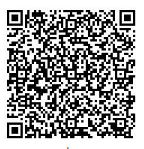 ※電子申請届出システムでも申込み可能です。https://apply.e-tumo.jp/pref-aomori-u/offer/offerList_detail?tempSeq=9847（フリガナ）受講者氏名生年月日年　　　　　　　月　　　　　　　日年　　　　　　　月　　　　　　　日勤務先名等勤務先名勤務先名等電話番号勤務先名等（FAX番号）勤務先名等ﾒｰﾙｱﾄﾞﾚｽ※開催日直前に受講のお知らせ等を送信します。連絡のつくメールアドレスをご記入ください。なお、メールの受信拒否設定を行われている方は、メールが受信出来るように設定を変更してください。資格者要件建築士（　　）級　建築士　（　　　　 　）県　登録番号第　　　　   　　　号※建築士免許証の写しも併せて送信願います。資格者要件行政関係者建築に関する実務経験年数　（　　　　　　　　　）年※建築士等の資格がある場合は、記載不要です資格者要件施工管理技士番号（　　　　　　　　　　　　　　　）※合格証の写しも併せて送信願います。資格者要件特定建築物調査員番号（　　　　　　　　　　　　　　　）※資格者証の写しも併せて送信願います。